附件：仪器设备报废操作流程（2016年1月）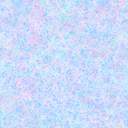 